KEY EVENTS of the CIVIL WAR			      3									   Unit 4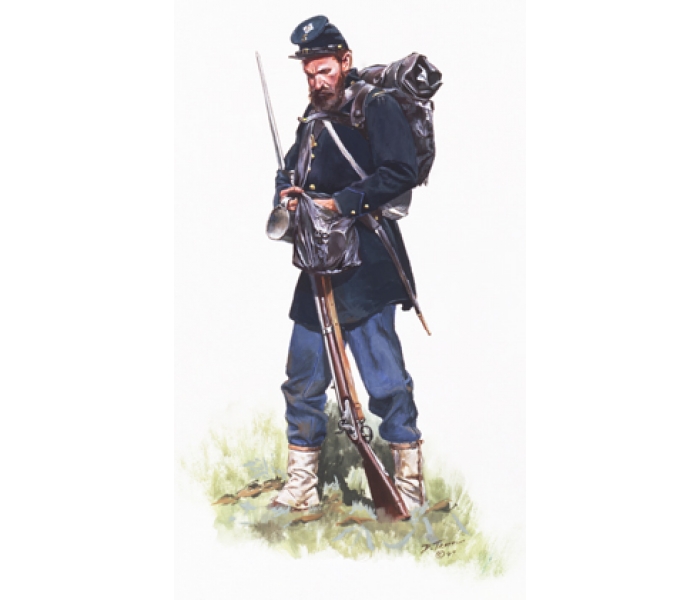 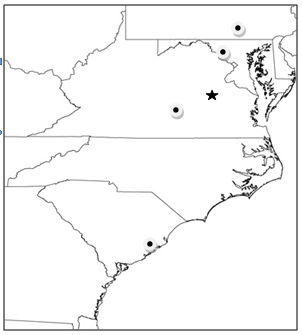 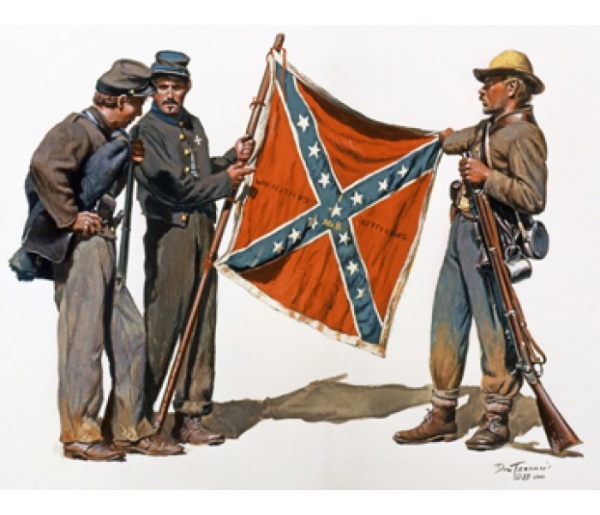 